111年度生命教育專題教案甄選實施計畫依據   教育部國民及學前教育署推動高級中等以下學校生命教育實施計畫。桃園市111年度友善校園學生事務與輔導工作計畫。桃園市忠貞國小生命教育中心111年度計畫。目的  一、透過生命教育五大主題進行課程教案的設計實作與實施，進行生命教育素養      導向教學設計培訓，深化生涯議題的生命教育課程。  二、呈現生命教育教師學習社群增能研習的學習成果。  三、鼓勵111年度掌握國民小學生命教育學習主題之執行重點，進而促進學校       創新規劃及執行生命教育，推動學校教師及學生積極參與生命教育相關        教學及活動。辦理單位一、指導單位：教育部  二、主辦單位：桃園市政府教育局  三、承辦單位：桃園市平鎮區忠貞國民小學辦理時間：111年3月15日起至同年12月15日截止。實施內容：以生命教育五大主題：人學探索、哲學思考、終極關懷、價值思辨與靈性修養進行生命教育課程設計，推動生命教育。以3Q達人為主題，設計課程活動或教案，讓生命教育課程化。落實生命教育人學探索主題--理解人是會思考、有情緒、能進行自主決定的個體，進而引導學生思考創造己身生命價值。引導學生分享生活經驗，發展生命潛能，建立敘說生命故事之能力，營造熱愛生命的友善校園。引導各學校能自辦發揚3Q精神並有系統課程化生命教育人學探索主題活動。AQ (Adversity Quotient）逆境智商達人 具有良好的挫折忍受力，能以彈性面對逆境，積極樂觀，接受困難的挑戰，發揮創意找出解決方案，不屈不撓，愈挫愈勇，表現卓越有具體事實者。EQ (Emotional Quotient) 情緒智商達人 具有良好的情緒管理的能力，激勵自己愈挫愈勇，能設身處地為人著想，良好之溝通能力及人際關係，克服困難，積極樂觀影響別人，有具體事實者。MQ（Moral Quotient）道德智商達人具有良好的品德，並有禮貌體貼、尊重寬恕、忠心誠實、負責合作等良好情操美德，且能實踐，有具體事實者。陸、成果繳交：於111年12月15日(郵戳為憑)前將相關資料免備文逕寄(送)至忠貞              國小輔導室，所繳交成果資料恕不退回，請自存備份。柒、承辦單位獎勵    本活動辦理完畢後，承辦學校相關工作人員，得依據「桃園市立各級學校教職員    獎懲要點」依實際表現優良者辦理敘獎給予嘉獎一次2名，獎狀一紙2名。捌、本計畫報部核准後實施，修正時亦同。附件一 桃園市生命教育專題教案格式1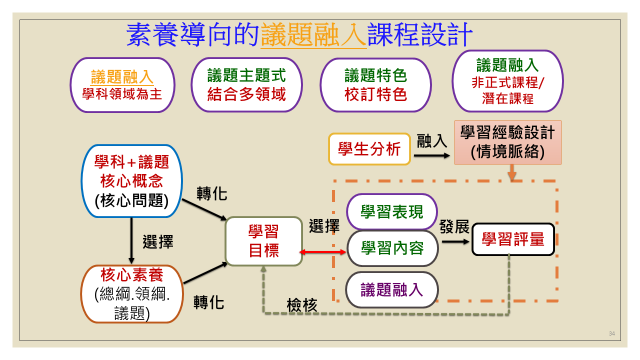 生命教育議題融入                  領域-           科課程示例「教案名稱(單元)」一、內容說明(一)設計理念：(二)單元架構圖：(三)單元內容：二、教學提醒(或省思)三、附錄(課程會用到的作業或資料)附錄一： 附錄二：附錄三：四、參考資料  (一)書籍      (二)網站桃園市110年度生命教育活動教案設計格式2非正式課程模組思考架構參考生命教育非正式課程模組「主題活動名稱」一、內容說明(一)設計理念與規劃：原則：1.非正式課程(活動)的預期成效      2.說明活動前的提醒或建議      3.說明行政事務、簡述講師、邀請單位、對象      4.說明行政與教學如何準備、合作？(二)活動架構圖：(系統性呈現活動架構)(三)單元內容：二、活動設計提醒(或省思)原則：      1.回顧反思行政、導師、任科老師、學生、家長的合作或成效，說明各方的回應，並        能如何精進？      2.值得保留之處(供下次續辦的重要內容)      3.未竟事項(供下次新增的內容)      4.提醒或叮嚀(補充課前準備或實施後的注意事項，供各校老師參考)三、附錄(課程會用到的作業、學習單、教材或評量方式)附錄一： 附錄二：附錄三：四、參考資料(活動設計參考教材)(一)書籍(二)網站(三)影片(四)網站(五)講師、單位、聯繫方式(六)補充材料附件二桃園市111年度OO國小生命教育成果(範例)領域/科目領域/科目          領域/        科          活動設計者設計者實施年級實施年級□第一學習階段     年級□第二學習階段     年級□第三學習階段     年級□第四學習階段     年級□第五學習階段     年級教學節數教學節數實施類別實施類別單一領域融入跨領域融入（        領域）跨科融入跨議題融入實施時間實施時間領域/科目校訂必修/選修團體活動時間彈性學習課程/時間領域/科目校訂必修/選修團體活動時間彈性學習課程/時間單元名稱單元名稱設計依據設計依據設計依據設計依據設計依據設計依據設計依據核心素養總綱核心素養核心素養領域核心素養具體內涵綜合活動主題軸若非綜合活動領域就刪除此欄若非綜合活動領域就刪除此欄若非綜合活動領域就刪除此欄若非綜合活動領域就刪除此欄若非綜合活動領域就刪除此欄綜合活動主題項目若非綜合活動領域就刪除此欄若非綜合活動領域就刪除此欄若非綜合活動領域就刪除此欄若非綜合活動領域就刪除此欄若非綜合活動領域就刪除此欄學習重點學習表現學習重點學習內容生命教育議題融入學習主題生命教育議題融入實質內涵教材來源教材來源教學設備教學設備學習目標學習目標學習目標學習目標學習目標學習目標學習目標整合知識、技能與情意態度(素養導向)找出學科核心概念+融入議題核心概念(學生要學什麼？)-呼應總綱/領綱(或議題)之核心素養-學科單元學習表現/學習內容之達成以學生為主體的學習目標敘寫例如：理解思考的正確方法。分辨事實與觀點的差異。分享生活中美的人事物，體察每個人美感的多樣性。整合知識、技能與情意態度(素養導向)找出學科核心概念+融入議題核心概念(學生要學什麼？)-呼應總綱/領綱(或議題)之核心素養-學科單元學習表現/學習內容之達成以學生為主體的學習目標敘寫例如：理解思考的正確方法。分辨事實與觀點的差異。分享生活中美的人事物，體察每個人美感的多樣性。整合知識、技能與情意態度(素養導向)找出學科核心概念+融入議題核心概念(學生要學什麼？)-呼應總綱/領綱(或議題)之核心素養-學科單元學習表現/學習內容之達成以學生為主體的學習目標敘寫例如：理解思考的正確方法。分辨事實與觀點的差異。分享生活中美的人事物，體察每個人美感的多樣性。整合知識、技能與情意態度(素養導向)找出學科核心概念+融入議題核心概念(學生要學什麼？)-呼應總綱/領綱(或議題)之核心素養-學科單元學習表現/學習內容之達成以學生為主體的學習目標敘寫例如：理解思考的正確方法。分辨事實與觀點的差異。分享生活中美的人事物，體察每個人美感的多樣性。整合知識、技能與情意態度(素養導向)找出學科核心概念+融入議題核心概念(學生要學什麼？)-呼應總綱/領綱(或議題)之核心素養-學科單元學習表現/學習內容之達成以學生為主體的學習目標敘寫例如：理解思考的正確方法。分辨事實與觀點的差異。分享生活中美的人事物，體察每個人美感的多樣性。整合知識、技能與情意態度(素養導向)找出學科核心概念+融入議題核心概念(學生要學什麼？)-呼應總綱/領綱(或議題)之核心素養-學科單元學習表現/學習內容之達成以學生為主體的學習目標敘寫例如：理解思考的正確方法。分辨事實與觀點的差異。分享生活中美的人事物，體察每個人美感的多樣性。整合知識、技能與情意態度(素養導向)找出學科核心概念+融入議題核心概念(學生要學什麼？)-呼應總綱/領綱(或議題)之核心素養-學科單元學習表現/學習內容之達成以學生為主體的學習目標敘寫例如：理解思考的正確方法。分辨事實與觀點的差異。分享生活中美的人事物，體察每個人美感的多樣性。學習活動設計學習活動設計學習活動設計學習活動設計學習活動設計學習活動設計學習活動設計學習活動內容及實施方式(含教學策略)學習活動內容及實施方式(含教學策略)學習活動內容及實施方式(含教學策略)學習活動內容及實施方式(含教學策略)時間時間學習評量活動一(第一節)：原則：1.敘寫學生活動流程而非老師說的話      2.注意核心提問      3.引導思考活動一(第一節)：原則：1.敘寫學生活動流程而非老師說的話      2.注意核心提問      3.引導思考活動一(第一節)：原則：1.敘寫學生活動流程而非老師說的話      2.注意核心提問      3.引導思考活動一(第一節)：原則：1.敘寫學生活動流程而非老師說的話      2.注意核心提問      3.引導思考活動二(第二節)：活動二(第二節)：活動二(第二節)：活動二(第二節)：活動三(第三節)：活動三(第三節)：活動三(第三節)：活動三(第三節)：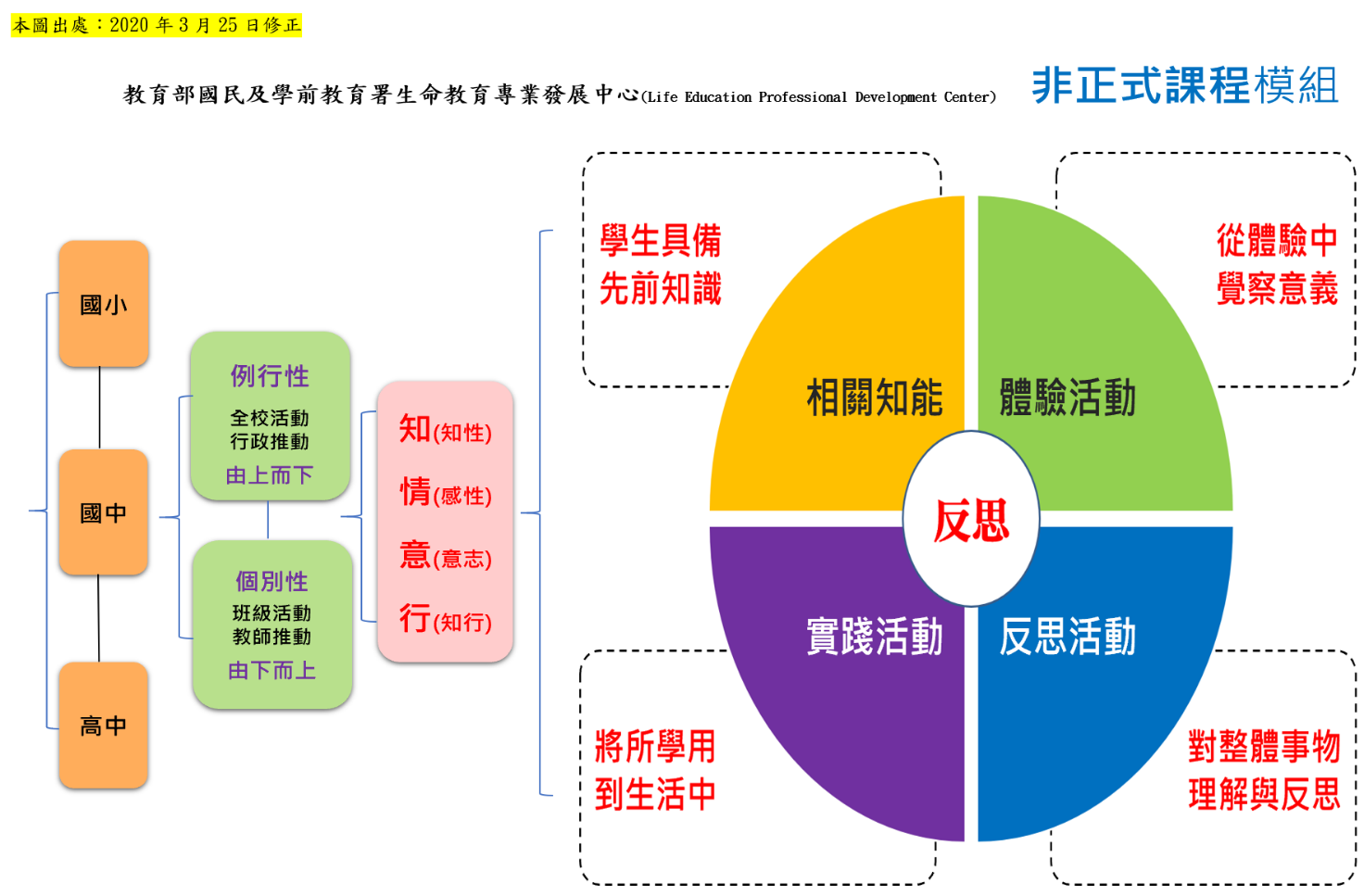 生命教育非正式課程模組教案設計說明每個部分都可以提供「反思」的問題每個部分的「順序可改變」(請自行調整、移動)視活動的順序，加以調整。可能是先體驗後帶出主題，再整合知識。相關知能：原則：預期學生能獲得有系統的「知」(課前的「知」)。體驗活動：原則：1.活動流程：敘寫學生活動流程而非老師說的話。2.掌握活動核心概念(如，感恩、正義、尊重、同理、去除偏見)，如何結合學科學習重點、融入議題實質內涵。3.如何設計能引發學生能設身處地、感同身受。反思活動：原則：1.回顧活動流程。2.彙整學生如何理解？形塑「再知」系統，更深的理解意涵(如，感恩、正義、尊重、同理、去除偏見)。3.引導思考(進行思辨、學習紀錄、評量方式)。實踐活動：原則：1.反省後的發願力行：敘寫學生可能的行動，如何在日常生活中實踐知行合一？(如，能做甚麼？刻意不做甚麼？)2.掌握核心概念，嘗試行動方案、如何事後評估？3.引導思考(進行評估、再修正行動方案，再行)。活動名稱活動名稱設計者
(行政/任課老師)設計者
(行政/任課老師)設計者
(行政/任課老師)實施時間實施時間領域/科目校訂必修/選修團體活動時間彈性學習課程/時間朝會/晨光時間聯課活動/班會其它：實施年級/對象實施年級/對象實施年級/對象如：第一學習階段/一年級所有新生如：第一學習階段/一年級所有新生活動節數/時數活動節數/時數教學節數教學節數教學節數設計依據設計依據設計依據設計依據設計依據設計依據設計依據設計依據核心素養總綱核心素養核心素養領域核心素養具體內涵(領域)學習重點學習表現若設計某一領域之非正式課程教學模組，可有該領域之學習表現與學習內容。若設計某一領域之非正式課程教學模組，可有該領域之學習表現與學習內容。若設計某一領域之非正式課程教學模組，可有該領域之學習表現與學習內容。若設計某一領域之非正式課程教學模組，可有該領域之學習表現與學習內容。若設計某一領域之非正式課程教學模組，可有該領域之學習表現與學習內容。若設計某一領域之非正式課程教學模組，可有該領域之學習表現與學習內容。(領域)學習重點學習內容生命教育議題融入學習主題生命教育議題融入實質內涵教材來源教材來源教學設備教學設備學習目標學習目標學習目標學習目標學習目標學習目標學習目標學習目標整合知識、技能與情意態度(素養導向)找出學科核心概念+融入議題核心概念(學生要學什麼？)-呼應總綱/領綱(或議題)之核心素養-學科單元學習表現/學習內容之達成以學生為主體的學習目標敘寫例如：1.理解貧窮問題背後的社會結構現象。2.分享生活中美的人事物，體察每個人美感的多樣性。整合知識、技能與情意態度(素養導向)找出學科核心概念+融入議題核心概念(學生要學什麼？)-呼應總綱/領綱(或議題)之核心素養-學科單元學習表現/學習內容之達成以學生為主體的學習目標敘寫例如：1.理解貧窮問題背後的社會結構現象。2.分享生活中美的人事物，體察每個人美感的多樣性。整合知識、技能與情意態度(素養導向)找出學科核心概念+融入議題核心概念(學生要學什麼？)-呼應總綱/領綱(或議題)之核心素養-學科單元學習表現/學習內容之達成以學生為主體的學習目標敘寫例如：1.理解貧窮問題背後的社會結構現象。2.分享生活中美的人事物，體察每個人美感的多樣性。整合知識、技能與情意態度(素養導向)找出學科核心概念+融入議題核心概念(學生要學什麼？)-呼應總綱/領綱(或議題)之核心素養-學科單元學習表現/學習內容之達成以學生為主體的學習目標敘寫例如：1.理解貧窮問題背後的社會結構現象。2.分享生活中美的人事物，體察每個人美感的多樣性。整合知識、技能與情意態度(素養導向)找出學科核心概念+融入議題核心概念(學生要學什麼？)-呼應總綱/領綱(或議題)之核心素養-學科單元學習表現/學習內容之達成以學生為主體的學習目標敘寫例如：1.理解貧窮問題背後的社會結構現象。2.分享生活中美的人事物，體察每個人美感的多樣性。整合知識、技能與情意態度(素養導向)找出學科核心概念+融入議題核心概念(學生要學什麼？)-呼應總綱/領綱(或議題)之核心素養-學科單元學習表現/學習內容之達成以學生為主體的學習目標敘寫例如：1.理解貧窮問題背後的社會結構現象。2.分享生活中美的人事物，體察每個人美感的多樣性。整合知識、技能與情意態度(素養導向)找出學科核心概念+融入議題核心概念(學生要學什麼？)-呼應總綱/領綱(或議題)之核心素養-學科單元學習表現/學習內容之達成以學生為主體的學習目標敘寫例如：1.理解貧窮問題背後的社會結構現象。2.分享生活中美的人事物，體察每個人美感的多樣性。整合知識、技能與情意態度(素養導向)找出學科核心概念+融入議題核心概念(學生要學什麼？)-呼應總綱/領綱(或議題)之核心素養-學科單元學習表現/學習內容之達成以學生為主體的學習目標敘寫例如：1.理解貧窮問題背後的社會結構現象。2.分享生活中美的人事物，體察每個人美感的多樣性。學習活動設計學習活動設計學習活動設計學習活動設計學習活動設計學習活動設計學習活動設計學習活動設計學習活動內容及實施方式(含教學策略)每個部分都可以提供「反思」的問題每個部分的「順序可改變」(請自行調整、移動)視活動的順序，加以調整。可能是先體驗後帶出主題，再整合知識。學習活動內容及實施方式(含教學策略)每個部分都可以提供「反思」的問題每個部分的「順序可改變」(請自行調整、移動)視活動的順序，加以調整。可能是先體驗後帶出主題，再整合知識。學習活動內容及實施方式(含教學策略)每個部分都可以提供「反思」的問題每個部分的「順序可改變」(請自行調整、移動)視活動的順序，加以調整。可能是先體驗後帶出主題，再整合知識。學習活動內容及實施方式(含教學策略)每個部分都可以提供「反思」的問題每個部分的「順序可改變」(請自行調整、移動)視活動的順序，加以調整。可能是先體驗後帶出主題，再整合知識。進行時間學習評量學習評量備註(準備事項)照片照片說明:說明:照片照片說明:說明:照片照片說明:說明: